ESCUELA SUPERIOR POLITÉCNICA DEL LITORAL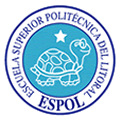 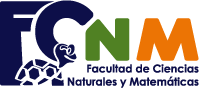 FACULTAD DE CIENCIAS NATURALES Y MATEMÉTICASDEPARTAMENTO DE CIENCIAS QUÍMICAS Y AMBIENTALESRÚBRICA - SEGUNDA EVALUACIÓN DE QUÍMICA GENERAL IBPRIMER TÉRMINO 2015 – 2016 - 11 DE SEPTIEMBRE DE 2015TEMA 1 DISOLUCIONES. (10 PUNTOS)5 g de HCl se disuelven en 35 g de agua, dando una disolución cuya densidad a 20 °C es 1.060 g/ml. Hallar: El porcentaje en masa (% m/m), La fracción molar,molaridad, ppm, molalidad.TEMA 2 (10 PUNTOS)La sacarosa (C12H22O11) o azúcar de mesa es un disacárido cristalino transparente que se usa como endulzante de los alimentos. Una disolución formada por 1500 ml de agua y 306 gramos de sacarosa posee una densidad de  1.583 g/ml.Determine:La molalidad de la disolución;La fracción molar del soluto y disolvente;La presión de vapor del disolvente;La temperatura de ebullición de la mezcla. Datos adicionales: La presión de vapor del agua líquida a 25 °C es 23.776 mmHg.Kb = Si plantea correctamente la Ecuación de Raoult:   La sacarosa es el soluto, por lo tanto el agua es el solvente Determina la moles de soluto     = 0.895  molesCalcula las moles de solvente      Cálculo de la fracción molar del solventeReemplazando en la Ec. de Raoult y calcula la presión de vapor:Usa la ecuación apropiada del aumento ebulloscópico:    Determina la molalidad de la solución: Encuentra el incremento ebulloscópico:  Tb = 100  + 0.31 Encuentra la nueva temperatura de ebullición: Tb= 100.31 °C TEMA 3 (10 PUNTOS). Se carga un matraz con 20,0 mol/L de A y se deja que reaccione para formar B según la reacción hipotética en fase acuosa, A (ac)   → B (ac)Se recopilan los datos siguientes:Calcular  y Calcular la velocidad media de desaparición del reactivo A, en todos los intervalos de tiempo indicados.Realizar una gráfica de Concentración vs tiempo.Determinar la velocidad instantánea a los 25 segundos.Tema 3. RESOLUCIÓN DEL EJERCICIOVm A1 = 0.80 M/s	Vm A2 = 0.70 M/sVm A3 = 0.55 M/sVm A4 = 0.35 M/sVm A5 = 0.15  M/sVm A6 = 0.04 M/s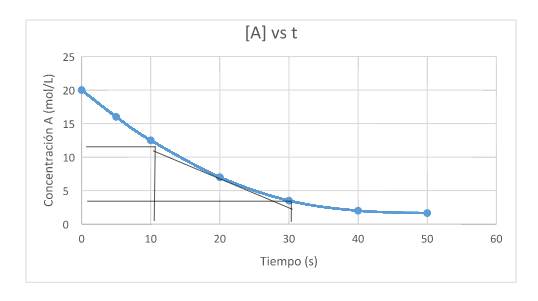 TEMA 4  (10 PUNTOS)En un recipiente de 0,50L se introducen 2 moles de bromo, Br2, y 3 moles de hidrógeno, H2. Cuando se alcanza el equilibrio a cierta temperatura el valor de Kc es 0,50. Calcula:Las concentraciones de las tres sustancias presentes en el equilibrio:Br2(g) + H2(g)     ↔    2 HBr (g)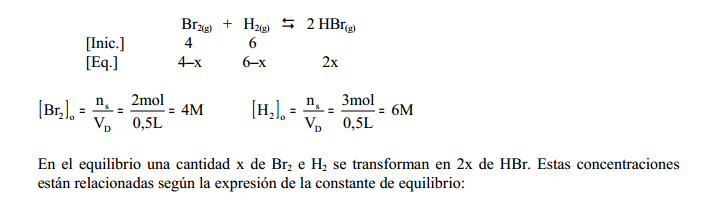 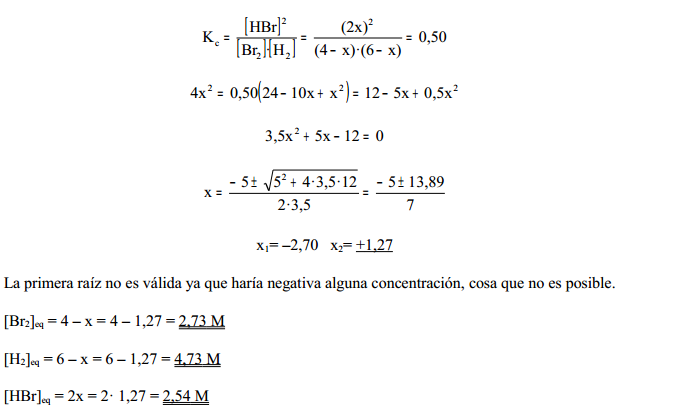 TEMA 5 (10 PUNTOS)A 25 oC y 1 atmósfera, se establece el equilibrio: N2 (g) + O2 (g ↔ 2 NO (g) ∆H = - 180,2 kJ Razone sobre la veracidad o falsedad de las siguientes afirmaciones y justifique su respuesta.TEMA 6 (10 PUNTOS).6a) Determine el pH de una disolución acuosa de   de 0.15 M.Datos adicionales:  Ka= 3.0 x 10-8. = 6.708 x 10-5                                                              pH = -log 6.708 x 10-5=  4.176b) Completar la siguiente tabla utilizando los datos que se encuentran en cada columna e identifique si la solución es ácida, básica o neutra.pOH = 14 – 6.21 = 7.79pH = -log (H+)     6.21 = - log (H+)        H+  = 10ˆ - 6.21  =  6.17 *10-7    OH-  = 10ˆ -7.79 = 1.62*10-8pH = 14 – 10.13  =  3.87            H+  = 10ˆ - 3.87 =     1.35 *10-4 OH-  = 10ˆ -10.13 = 7.41 *10-11pH = -log (3.5*10-3 )  =   2.46      pOH  =  14 – 2.46  =  11.54 OH-  = 10ˆ - 11.54 = 2.88 *10-12pOH = -log(OH-)   = -log (5.6*10-4 )  =   3.25    pH = 14 – 3.25 =   H+  = 10ˆ - 10.75 =     1.77 *10-11Tema 1Tema 1Tema 1Tema 1Tema 1Conductas y niveles de desempeño(Inicial/En desarrollo/Desarrollado/Excelente)Conductas y niveles de desempeño(Inicial/En desarrollo/Desarrollado/Excelente)Conductas y niveles de desempeño(Inicial/En desarrollo/Desarrollado/Excelente)Conductas y niveles de desempeño(Inicial/En desarrollo/Desarrollado/Excelente)Conductas y niveles de desempeño(Inicial/En desarrollo/Desarrollado/Excelente)Sobre 10 puntosSobre 10 puntosSobre 10 puntosSobre 10 puntosSobre 10 puntosNVELES DE EJECUCIÓNINICIALEN DESARROLLODESARROLLADOEXCELENTEAPLICAR CONOCIMIENTOS RELACIONADOS CON CÁLCULOS DE CONCENTRACIÓN.El estudiante resuelve 1 item solicitado.El estudiante resuelve 2 items solicitado.El estudiante resuelve 3 items solicitados.El estudiante resuelve todos los ítems solicitados Puntaje0-22.1-4.04.1-66.1-10Tema 2Tema 2Tema 2Tema 2Tema 2Conductas y niveles de desempeño(Inicial/En desarrollo/Desarrollado/Excelente)Conductas y niveles de desempeño(Inicial/En desarrollo/Desarrollado/Excelente)Conductas y niveles de desempeño(Inicial/En desarrollo/Desarrollado/Excelente)Conductas y niveles de desempeño(Inicial/En desarrollo/Desarrollado/Excelente)Conductas y niveles de desempeño(Inicial/En desarrollo/Desarrollado/Excelente)Sobre 10 puntosSobre 10 puntosSobre 10 puntosSobre 10 puntosSobre 10 puntosNVELES DE EJECUCIÓNINICIALEN DESARROLLODESARROLLADOEXCELENTEAPLICAR CONOCIMIENTOS RELACIONADOS CON PROPIEDADES COLIGATIVAS Aplica los conocimientos de disolución para calcular la molalidad.Aplica la fracción molar el disolvente para determinar la presión de vapor del disolvente.Determina la fracción molar del soluto y el disolvente.Obtiene acertadamente el valor de la Temperatura de ebullición aplicando las fórmulas adecuadas.Puntaje0-22.1-4.04.1-77.1-10Tiempo (s)[A] (mol L-1) Velocidad media(M/s)0---20.0------5516.0- 40.8010512.5- 3.50.7020107.0- 5.50.5530103.5- 3.50.3540102.0- 1.50.1550101.6- 0.40.04TEMA 3TEMA 3TEMA 3TEMA 3TEMA 3Conductas y niveles de desempeño(Inicial/En desarrollo/Desarrollado/Excelente)Conductas y niveles de desempeño(Inicial/En desarrollo/Desarrollado/Excelente)Conductas y niveles de desempeño(Inicial/En desarrollo/Desarrollado/Excelente)Conductas y niveles de desempeño(Inicial/En desarrollo/Desarrollado/Excelente)Conductas y niveles de desempeño(Inicial/En desarrollo/Desarrollado/Excelente)Sobre 10 puntosSobre 10 puntosSobre 10 puntosSobre 10 puntosSobre 10 puntosNiveles de ejecuciónINICIALEN DESARROLLODESARROLLADOEXCELENTEDESEMPEÑO EN CALCULAR VELOCIDA MEDIA E INSTANTÁNEA Y GRAFICAR CORRECTAMENTE CONCENTRACIÓN VS TIEMPOEl estudiante calcula acertadamente los incrementos de concentración y tiempo solicitados.El estudiante es capaz de encontrar la velocidad media a los intervalos indicados.El estudiante encuentra la velocidad media y grafica la relación concentración vs tiempo.El estudiante encuentra la velocidad media,  grafica la relación concentración vs tiempo y determina la velocidad instantánea al intervalo solicitado. Puntos0 – 3.03.1 – 6.06.1 – 8.08.1 - 10RÚBRICA TEMA 4RÚBRICA TEMA 4RÚBRICA TEMA 4RÚBRICA TEMA 4RÚBRICA TEMA 4Conductas y niveles de desempeño(Inicial/En desarrollo/Desarrollado/Excelente)Conductas y niveles de desempeño(Inicial/En desarrollo/Desarrollado/Excelente)Conductas y niveles de desempeño(Inicial/En desarrollo/Desarrollado/Excelente)Conductas y niveles de desempeño(Inicial/En desarrollo/Desarrollado/Excelente)Conductas y niveles de desempeño(Inicial/En desarrollo/Desarrollado/Excelente)Sobre 10 puntosSobre 10 puntosSobre 10 puntosSobre 10 puntosSobre 10 puntosNiveles de ejecuciónINICIALEN DESARROLLODESARROLLADOEXCELENTEDESEMPEÑO EN APLICAR LOS COCOCIMIENTOS PARA EL CÁLCULO DE LAS CONCENTRACIONES EN EL EQUILIBRIOEl estudiante plantea las concentraciones en los estados de inicio, cambio y equilibrio.El estudiante plantea la ecuación de equilibrio. El estudiante plantea y resuelve la ecuación de equilibrio.El estudiante determina las concentraciones de los reactivos y productos en el equilibrio. Puntos0 – 3,03,1 – 6,06.1 – 8,08,1 - 10ProcesoVerdadero o FalsoJustificacióna. La constante de equilibrio se duplica si se duplica la presión.FALSOLa constante de equilibrio sólo depende de la temperatura. La variación de presión en este caso, no influye en nada ya que número de moles gaseosos es el mismo en los reactivos y en los productos. ∆n = 0.b. La reacción se desplaza hacia la izquierda si se aumenta la temperatura.VERDADEROUn aumento de temperatura desplazará la reacción en el sentido en que se consuma calor, en el sentido en el que disminuya la temperatura, o sea, en sentido endotérmico. Se desplazará hacia la izquierda produciéndose más nitrógeno y oxígeno.c. Si se aumenta la concentración de NO la constante de equilibrio aumentaFALSOLa constante de equilibrio sólo depende de la temperatura. Si se aumenta la concentración de monóxido, el equilibrio reaccionará consumiendo dicho aumento y por tanto se desplazará hacia la izquierda produciéndose más nitrógeno y oxígeno.d. Si se agrega un catalizador la presión del sistema disminuye.FALSOEl catalizador no influye en el equilibrio de la reacción, debido a que aumenta la velocidad de reacción.e. Si se extrae N2 la reacción buscará el equilibrio hacia la derecha. FALSOSe desplazará el equilibrio hacia la izquierda, para volver a aumentar la concentración de reactivos.RÚBRICA TEMA 5RÚBRICA TEMA 5RÚBRICA TEMA 5RÚBRICA TEMA 5RÚBRICA TEMA 5Conductas y niveles de desempeño(Inicial/En desarrollo/Desarrollado/Excelente)Conductas y niveles de desempeño(Inicial/En desarrollo/Desarrollado/Excelente)Conductas y niveles de desempeño(Inicial/En desarrollo/Desarrollado/Excelente)Conductas y niveles de desempeño(Inicial/En desarrollo/Desarrollado/Excelente)Conductas y niveles de desempeño(Inicial/En desarrollo/Desarrollado/Excelente)Sobre 10 puntosSobre 10 puntosSobre 10 puntosSobre 10 puntosSobre 10 puntosNiveles de ejecuciónINICIALEN DESARROLLODESARROLLADOEXCELENTEDESEMPEÑO EN APLICAR EL PRINCIPIO DE LE CHATELIER EN UNA REACCIÓN QUÍMICA El estudiante completa al menos dos ítems solicitados.El estudiante completa al menos cuatro ítems solicitados.El estudiante completa al menos seis ítems solicitados.El estudiante completa al menos diez ítems solicitados.Puntos0 – 2.02.1 – 4.04.1 – 6.06.1 - 10Inicio0.15 M00Cambio-x+x+xEquilibrio0.15-xxxTEMA 6aTEMA 6aTEMA 6aTEMA 6aTEMA 6aConductas y niveles de desempeño(Inicial/En desarrollo/Desarrollado/Excelente)Conductas y niveles de desempeño(Inicial/En desarrollo/Desarrollado/Excelente)Conductas y niveles de desempeño(Inicial/En desarrollo/Desarrollado/Excelente)Conductas y niveles de desempeño(Inicial/En desarrollo/Desarrollado/Excelente)Conductas y niveles de desempeño(Inicial/En desarrollo/Desarrollado/Excelente)Sobre 6 puntosSobre 6 puntosSobre 6 puntosSobre 6 puntosSobre 6 puntosNVELES DE EJECUCIÓNINICIALEN DESARROLLODESARROLLADOEXCELENTEIdentificar la ecuación correcta para la obtención del pH y POH de una solución.El estudiante organiza los datos  completando la tabla propuesta.El estudiante con los datos obtenidos en la tabla calcula la Ka.El estudiante con la Ka obtiene  la concentración de H+.El estudiante con la concentración de H+ obtiene además el pHPuntaje0-1.51.6-3.03.1-4.54.6-6pHpOHH+OH-Ácida BásicaNeutra6.217.796.17 *10-71.62*10-8     X3.8710.131.35 *10-47.41 *10-11     X2.4611.543.5*10-32.88 *10-12     X10.753.251.77 *10-115.6*10-4    XTEMA 6bTEMA 6bTEMA 6bTEMA 6bTEMA 6bConductas y niveles de desempeño(Inicial/En desarrollo/Desarrollado/Excelente)Conductas y niveles de desempeño(Inicial/En desarrollo/Desarrollado/Excelente)Conductas y niveles de desempeño(Inicial/En desarrollo/Desarrollado/Excelente)Conductas y niveles de desempeño(Inicial/En desarrollo/Desarrollado/Excelente)Conductas y niveles de desempeño(Inicial/En desarrollo/Desarrollado/Excelente)Sobre 4 puntosSobre 4 puntosSobre 4 puntosSobre 4 puntosSobre 4 puntosNVELES DE EJECUCIÓNINICIALEN DESARROLLODESARROLLADOEXCELENTENIVELES DE EJECUCIÓNIDENTIFICAR SI LA SOLUCIÓN ES ÁCIDA, BÁSICA O NEUTRA. Completa 4 items solicitados.Completa 8 items solicitados.Completa 12 items solicitados.Completa 16 items solicitados.Puntaje0-1.01.1-2.02.1-3.03.1-4